Iona School for Ministry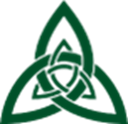 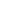 		      The Diaconate: History & TheologyMiddler Year, DeaconJanuary 9th & February 13th 2022The Rev. Greg Buffone, Ph.D.Class DescriptionExamination of the origin of ordered ministry in the church using Biblical and extra-Biblical sources to provide background for the role and function of a deacon during the first century; use of diakon- in the NT is also reviewed.  Historical documents from the first and second century are used to highlight the evolution of the office of deacon from the 2nd through the 4th century.  A high-level overview of salient events relevant to the diaconate is provided up through the 20th century is also provided.Fundamental questions of why the diaconate is properly an ordained ministry and the sacramental theology that underpins the diaconal identity are reviewed. The distinction between offices in the church and lay ecclesial ministers is also considered. A brief review of the role of the deacon in church liturgy is provided.Class ObjectivesIn (or after taking) this class, students will:Gain an understanding of the evolution of the diaconal office from the 1st through the 20th centuryAppreciate why the role of deacon is properly an ordained orderUnderstand the distinction of the office of deacon relative to priest and bishop, as well as lay ecclesial ministersAcquire a general understanding of the role of the deacon in the primary liturgies of the churchClass ScheduleOctober 9, 2022 		Session 1. HistoryFebruary 18, 2023 		Session 2. Theology & LiturgySuggested ResourcesHandoutsOutline formatted as slides and notes covering Sessions 1 & 2